  SAULT  TEACHER  MERIT  PAY  PLAN 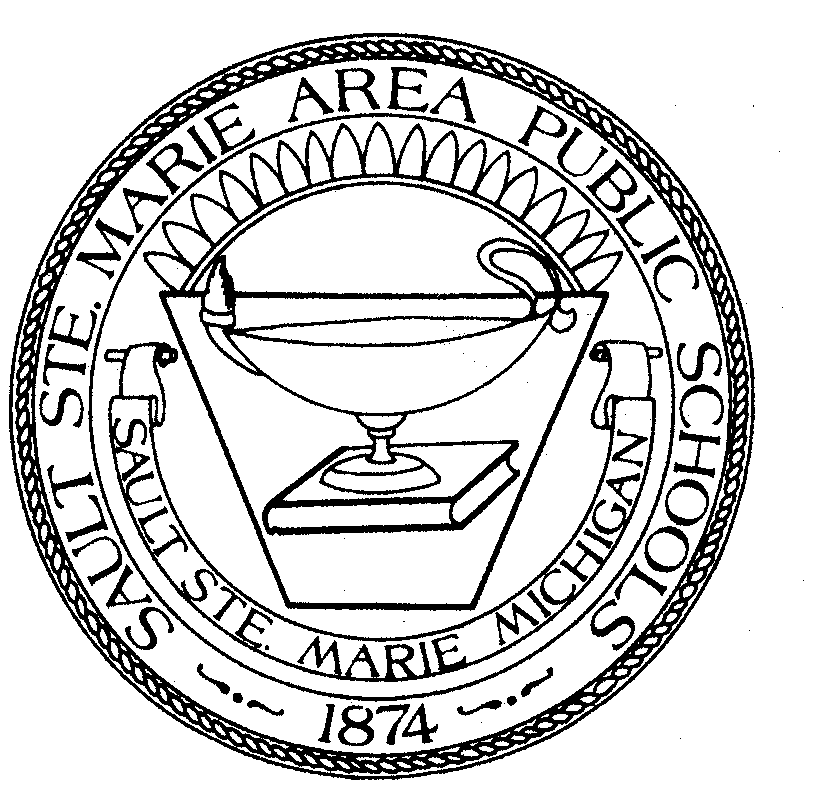 2014-2015 School Year  

At their Regular Meeting in October 2011, the Sault Area Schools Board of Education established a district merit pay plan that incorporates several professional standards they believe have an impact on student achievement. The Sault Area Schools merit pay plan is based on a point system for each of these standards. For the 2014-2015 school year, the amount designated to the entire Teacher Merit Pay is $25,000 (this payment is not part of the salary schedule). At the end of each school year, the $25,000 will be divided by total number of points earned by all teachers in the bargaining unit during the year to establish the dollar value for each point earned. The per-point dollar value will then be multiplied by the number of points each teacher earned to arrive at their merit pay for the year. Corrective Action Individual Development Plan (IDP) Teachers are not eligible for merit pay if placed on an IDP to correct behavior or instructional deficiencies at any time during the year. Teacher Attendance. The Board of Education established that employee attendance impacts student achievement. To that end, the Board has included merit points for employee attendance to create an atmosphere and culture where perfect attendance (employee is not absent any work days) or outstanding attendance (employee is absent only up to 3 contractual personal days) is the norm. Absences for personal business, Professional Development, jury duty and coaching are not counted for this section.  Half days on the total will be rounded down.
District Provided Professional Development Days (PD) The Board established that on-going professional development of teachers impacts student achievement. To that end, the Board has included merit points for teachers attending district provided professional development.  Half days on the total will be rounded up.Self-Directed Professional Development The Board has further established that self-directed professional development of teachers is highly valued and impacts student achievement. To that end, the board has included merit points for teachers participating in professional development activities on their own time, and substantially at their own expense.  Points will be earned June 1, 2014 through May 31, 2015. Courses must be completed before May 31, 2015 so that merit pay can be distributed at our Annual End of the Year Celebration. Documentation must be provided. The maximum possible points in this section is 250 in any combination of self-directed professional development outside the normal paid school day. Professional development conferences and professional development activities/training not for college credit are earned in increments of 7 hours per day (this is our contractual work day).Where SCECHs are available = 6 SCECHs = 1 Day for this section.Do not include any Professional Development SCECHs earned during the regular contractual school day.  This is for Professional Development that you complete on your own time.  If you attend a PD session at the ISD on a school day, that does not count here.Teacher Performance Evaluation The Board established that the teacher performance evaluation is a tool that impacts student achievement. To that end, the Board has included merit points for teachers based on their annual performance evaluations. Parent-Teacher CommunicationsThe Board established that involving parents in the education of their children impacts student achievement. To that end, the Board has included merit points for teachers who document meeting with parents or two-way communication with parents representing certain% or more of their student’s during each semester.Going Above and Beyond (Unpaid and outside the normal school day)The Board established that educators who go above and beyond their typical classroom instructional responsibilities impact student achievement. To that end, the Board has included merit points for teachers who document leading or attending various meetings outside the school day that help inform and guide the operations and instruction of the school and/or district. Examples include department meetings, school improvement meetings, district school improvement meetings, PLC’s, service leadership (unpaid positions of responsibility), weekly office hours outside the school day, event volunteer, volunteer coordinator of events. Publication points are for being published in a non-Sault Schools publication.  Classroom newsletters do not count here.To be eligible for merit points under this section, employees must attend a minimum of 75% of meetings to be eligible for points. While many committees meet more often, a minimum of eight meetings per year should be scheduled by the various committees. Student Activities (Paid)The Board established that educators who go above and beyond their typical classroom instructionalresponsibilities impact student achievement. To that end, the Board has included merit points for teachers who work with our students in paid positions.  Our staff usually are not doing these activities for the money as much as they are due to their dedication to our students and as such some points are awarded here.Student Performance on Assessments The Board established that educators themselves have an impact on student achievement. To that end, the Board has included merit points for teachers individually based on the academic achievement of their students. For 2014-2015 the student growth data from the teacher evaluation will be used.  Student Achievement will be based on the Data Sets in the individual teacher’s evaluation.In all cases, merit points for employees with split assignments will be prorated based on the FTE allocations of their assignment during the year. K-12 Core Content, Core Intervention, Core Blended Enrichment Teachers Students will be assessed with various assessments at the beginning of the year, mid-year and at the end of the year for elementary students.  Middle school and high school students will be assessed at the beginning of the year and at the end of each semester. Teachers will be awarded merit points based on classroom cohort meeting target growth rates outlined above. Special Education Teachers in grades K-12Teachers will qualify for merit points based on student academic achievement on the assessment measures used in their evaluation, prorated, based on the number of total grade levels or departments they serviced.Non-Core Assessment Area Teachers including Physical Education, Health, Industrial/Fine Arts, Counselors, Speech, CTE, etc.In the absence of measurable assessment measures, teachers will qualify for merit points based on students meeting target growth rate in School Improvement Team goal, prorated for the departments/grade levels the teacher services.An oral reprimand placed in a teacher’s personnel file during the year will result in -100 pointsA written reprimand placed in a teacher’s personnel file during the year will result in -200 pointsSault Area Schools Teacher Self-Directed Professional Development Form 2014-2015 School Year Please report all self-directed professional development in which you participated from May 1, 2014 through April 30, 2015, including classes you may have taken. Self-directed professional development is defined as any conference, or training in which a teacher participated that the district did not reimburse the teacher for any expense associated with the professional development, nor did the district pay for a substitute. Teachers receive 25 points per credit for each qualifying college class they take (approved per the SEA Master Agreement), up to a maximum of 250 points. Teachers receive 5 points per day (one day is equal to 7 hours) for all other self-directed professional development, up to a maximum of 100 points.  The maximum number of points that can be earned for self-directed professional development in anyone year is 250 points. Teacher's Name  _______________________________________________________ College Courses Taken (official transcript of grade must be attached):Name of Course  ___________________________________________________      Credit Hours  __________   University _________________________________Name of Course  ___________________________________________________          Credit Hours  __________    University _________________________________Name of Course  ___________________________________________________          Credit Hours  __________    University _________________________________Name of Course  ___________________________________________________          Credit Hours  __________    University _________________________________Name of Course  ___________________________________________________          Credit Hours  __________    University _________________________________Self-Directed Professional Development (proper documentation must be attached):
Name of Program/Training ______________________________________________ Date(s) ___________________   Hours________   CEU’s ________   SCECHs ____Name of Program/Training ______________________________________________Date(s) ___________________   Hours________   CEU’s ________   SCECHs ____Name of Program/Training _______________________________________________ Date(s) ___________________   Hours________   CEU’s ________   SCECHs ____4.   Name of  Program/Training _______________________________________________ Date(s) ___________________   Hours________   CEU’s ________   SCECHs ____5.   Name of  Program/Training _______________________________________________ Date(s) ___________________   Hours________   CEU’s ________   SCECHs ____Sault Area Public SchoolsMerit Pay Request Form 2014-15
Principal Verification FormTo be considered for Merit pay this form & attachments must be filed with the Personnel Office by May 22Teacher ______________________________   Building ______________Grade Level _____________   Content Area(s) ______________________________Attached Documentation:  (attach only those forms which you need)___ Teacher Self Directed Professional Development Form___ Above & Beyond Unpaid Form___ Paid Activities Form___ Summary Page of Teacher Evaluation (1 Page)Parent – Teacher Communications1st Semester _____%   2nd Semester _____%                 _________________________Your Principal must sign verifying these Percentages            principal signature                      _________________________Your Principal must sign verifying these ratings                    Principal’s Signature    SAULT  TEACHER  MERIT  PAY  PLAN 2014-2015 School Year  SUMMARY

Teacher 						Building 						Teacher Attendance. Absences for personal business, Professional Development, jury duty and coaching are not counted for this section.  Half days on the total will be rounded down._____District Provided Professional Development Days (PD)    Half days on the total will be rounded down._____Self-Directed Professional Development  (max 250 points)Merit points for teachers participating in professional development activities on their own time, and substantially at their own expense.  Points will be earned June 1, 2014 through May 31, 2015. Courses must be completed before May 31, 2015    For PD NOT during the regular school day._____Do not include any Professional Development or SBCEU’s earned during the regular contractual school day.  _____      This is for Professional Development that you complete on your own time.  Teacher Performance Evaluation _____Parent-Teacher Communications_____Going Above and Beyond (Unpaid)Merit points for teachers who document leading or attending various meetings outside the school day that help inform and guide the operations and instruction of the school and/or district. Examples include department meetings, school improvement meetings, district school improvement meetings, PLC’s, service leadership (unpaid positions of responsibility), weekly office hours outside the school day, event volunteer, volunteer coordinator of events.To be eligible for merit points under this section, employees must attend a minimum of 75% of meetings to be eligible for points. While many committees meet more often, a minimum of eight meetings per year should be scheduled by the various committees. _____Student Activities (Paid)Merit points for teachers who work with our students in paid positions.  							         _____Student Performance on Assessments 	For 2014-2015 the student growth data from the teacher evaluation will be used.  Student Achievement will be based on the Data Sets in the individual teacher’s evaluation.  Use Effective rating on Data if nothing is listed in terms of a %     Effective = 900 points & Highly Effective = 1500 points____________Days AbsentPoints05014524033543052562071580Absent from PDPoints0501252+0*Death in family (as defined by the SEA Master Agreement) will be waived.*Death in family (as defined by the SEA Master Agreement) will be waived.Points per college credit earnedMaximum points25250Points per day of PDMaximum points5100Domain (points/rating)IneffectiveMinimally EffectiveEffectiveHighly Effective1: Evidence of Professional Growth00601252: Formal Observation00601253: Data00601254: Professional Contributions0060125Total Maximum Points/yr002405002-way CommunicationPoints per SemesterPoints This Year90-100%7515080-89%408070-79%2040Above and Beyond  (unpaid)Maximum pointsMust have at least 8 meetings and attend 75% of the meetingsMust have at least 8 meetings and attend 75% of the meetingsCommittee Chair75/Year/CommitteeActive Committee Member10/Year/CommitteeService Leadership25/Year/PositionStudent Group Advisor25/Year/Group Unpaid Events workedUnpaid Events workedEvent Volunteer5/Per EventEvent Coordinator5/ Per EventMisc. Activities2/Per EventPresentations5/Per Conference or EventPublications5/EachEducation Innovation5/EachCategory maximum is 250 points/yearPaid Position/ActivitiesMaximum PointsCoach/Assistant Coach5/Year/SportStudent Group Advisor5/Year/GroupEvents Supervisor (Full Season)5/Year/SportMentor Teacher5/Year/MenteeHomework Lab Supervisor5/YearActive Committee Member5/Year/CommitteeCategory maximum is 50 points/yrStudent Achievement%Maximum points = 1,500Met or exceeded target growth rate of 1.0 years for ALL100%1,500 pointsWithin target growth rate of .8-1.0 years for all Students60%900 pointsSome Students with a growth below .8 years00 pointsMerit PointMaximum% of Total Merit PointsAttendance502%5 Days of Professional Development502%Self Directed Professional Development2509%Performance Evaluation50018%Parent Teacher Communications1505%Going Above and Beyond   (unpaid)2509%Paid Student Activities502%Student Performance on Assessments1,50053%2,800100%2014-2015 School Year Above and Beyond  for Merit Pay (UNPAID)2014-2015 School Year Above and Beyond  for Merit Pay (UNPAID)Staff will receive a maximum of 250 points per year for Above and Beyond.  Please identify and document points earned for each category – name committee, event, position, dates, sign-in sheet for meetings, etc.Points will not be issued if documentation is not providedStaff will receive a maximum of 250 points per year for Above and Beyond.  Please identify and document points earned for each category – name committee, event, position, dates, sign-in sheet for meetings, etc.Points will not be issued if documentation is not providedCategoryPoints EarnedCommittee Chair- maximum of 75 points per year/committeeList CommitteeActive Committee Member – maximum of 10 points per year/committeeList CommitteeService Leadership/Coaching/Student Group Advisor – 25 points per year/positionList PositionEvent Volunteer – 5 points per eventList Event(s)Event Supervisor/Coordinator – 5 points per event List Event(s)Miscellaneous Activities – 2 points per activityList ActivitiesPresentations – 5 points per conference of event (Does not include Master Teacher Presentation)List PresentationsPublications – 5 points for each article/document publishedSpecifyEducation Innovation – 5 points eachSpecifyTotal Points Earned for Above and Beyond (cannot exceed 250)All items listed here must be unpaid.2014-2015 School Year PAID Activities for Merit Pay2014-2015 School Year PAID Activities for Merit PayStaff will receive a maximum of 50 points per year for Paid Activities.  Please identify and document points earned for each category – name committee, event, position, dates, sign-in sheet for meetings, etc.Points will not be issued if documentation is not providedStaff will receive a maximum of 50 points per year for Paid Activities.  Please identify and document points earned for each category – name committee, event, position, dates, sign-in sheet for meetings, etc.Points will not be issued if documentation is not providedCategoryPoints EarnedCoach/Assistant Coach-  5 points per year/sportList SportsAdvisor-  5 points per year/groupList PositionEvents Supervisor–  2 points per year/eventList Event(s) Mentor Teacher – 5 points per year / mentee List Mentee(s) Homework Lab Supervisor – 5 points per year List Building Active Committee Member - Paid Total Points Earned for Paid Activities  (cannot exceed 50)All items listed here must be paid.Days AbsentPointsDays AbsentPoints05052514562024071533580430Absent from PDPointsAug 27/28050Nov 4125Jan 162+0Feb 13*Death in family (as defined by the SEA Master Agreement) will be waived.*Death in family (as defined by the SEA Master Agreement) will be waived.Points per college credit earnedMaximum points25250Points per day of PD (6 hrs or 6 SCECH)Maximum points5100Domain (points/rating)IneffectiveMinimally EffectiveEffectiveHighly Effective1: Evidence of Professional Growth00601252: Formal Observation00601253: Data00601254: Professional Contributions0060125Total Maximum Points/yr002405002-way CommunicationPoints/Ea SemesterPoints This Year90-100%7515080-89%408070-79%2040Above and Beyond  (unpaid)Maximum pointsCommittee Chair75/Year/CommitteeActive Committee Chair10/Year/CommitteeService Leadership25/Year/PositionStudent Group Advisor25/Year/GroupEvent Volunteer5/Per EventEvent Coordinator5/Per EventMiscellaneous Activities2/Per EventPresentations5/Per Conference or EventPublications5/EachEducation Innovation5/EachCategory maximum is 250 points/yrPaid Position/ActivitiesMaximum PointsCoach/Assistant coach5/Year/SportAdvisor5/Year/GroupEvents Supervisor (Full Season)5/Year/SportMentor Teacher5/Year/MenteeHomework Lab Supervisor5/YearActive Member (CRT)5/Year/CommitteeCategory maximum is 50 points/yrStudent Achievement%Maximum points = 1,500Met or exceeded target growth rate of 1.0 years100%1,500 pointsWithin target growth rate .8-1.0 years60%900 pointsMerit PointMaximum% of Total Merit PointsAttendance502%5 Days of Professional Development502%Self-Directed Professional Development2509%Performance Evaluation50018%Parent Teacher Communications1505%Going Above and Beyond   (unpaid)2509%Paid Student Activities502%Student Performance on Assessments1,50053%2,800100%